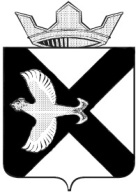 АДМИНИСТРАЦИЯ МУНИЦИПАЛЬНОГО ОБРАЗОВАНИЯ ПОСЕЛОК БОРОВСКИЙРАСПОРЯЖЕНИЕ25.05.2018г.							                             №183п. БоровскийТюменского муниципального района                                                  О свободном доступе гражданк водным объектам общего пользования      В целях исполнения полномочий по обеспечению свободного доступа граждан к водным объектам общего пользования и их береговым полосам, руководствуясь Федеральным законом от 06.10.2003г. № 131-ФЗ «Об общих принципах организации местного самоуправления в Российской Федерации», Водным кодексом Российской Федерации, Законом Тюменской области от 26.12.2014 № 124 «О закреплении некоторых вопросов местного значения за сельскими поселениями Тюменской области», Уставом муниципального образования поселок БоровскийУтвердить  план мероприятий по обеспечению свободного доступа граждан к водным объектам общего пользования и их береговым полосам в границах муниципального образования поселок Боровский согласно приложению №1.Утвердить состав комиссии по обследованию земельных участков, граничащих с водными объектами общего пользования и их береговыми полосами в границах муниципального образования поселок Боровский согласно приложению № 2;Утвердить Положение о комиссии по обследованию земельных участков, граничащих с водными объектами общего пользования и их береговыми полосами в границах муниципального образования поселок Боровский согласно приложению № 3. Обнародовать текст настоящего распоряжения  посредством размещения на информационных стендах в местах, установленных администрацией муниципального образования поселок Боровский и разместить на официальном сайте администрации муниципального образования поселок Боровский в информационно - коммуникационной сети Интернет.Контроль за исполнением распоряжения возложить на заместителя главы по строительству, благоустройству, землеустройству, ГО и ЧС.Глава муниципального образования		                                  С.В. СычеваПриложение № 1к распоряжению администрациимуниципального образованияпоселок Боровский №183 от 25.05.2018  г. План мероприятий по обеспечению свободного доступа граждан к водным объектам общего пользования и их береговым полосам в границах муниципального образования поселок БоровскийПриложение №2к распоряжению администрациимуниципального образованияпоселок Боровскийот 25.05.2018 г. № 183Состав комиссии по обследованию земельных участков, граничащих с водными объектами общего пользования и их береговыми полосами в границах муниципального образования поселок Боровский 	Председатель комиссии - заместитель главы по строительству, благоустройству, землеустройству, ГО и ЧС;  	заместитель председателя: заместитель главы по правовым и кадровым вопросам;	секретарь комиссии: заведующий сектором по благоустройству и землеустройству;	Член комиссии:	- инспектор по благоустройству. Приложение № 3к распоряжению администрациимуниципального образованияпоселок Боровскийот 25.05. 2018 г. № 183Положение o комиссии по обследованию земельных участков, граничащих с водными объектами общего пользования и их береговыми полосами в границах муниципального образования поселок Боровский 1. Общие положения	1.1. Комиссия по обследованию земельных участков, граничащих с водными объектами общего пользования и их береговыми полосами в границах муниципального образования поселок Боровский (далее - Комиссия) создана для организации работы по обследованию земельных участков, граничащих с водными объектами общего пользования и их береговыми полосами в целях выявления нарушений по обеспечению свободного доступа граждан к водным объектам общего пользования и их береговым полосам.	1.2. В своей деятельности Комиссия руководствуется Конституцией Российской Федерации, Федеральными законами, иными нормативными правовыми актами Российской Федерации, распоряжениями главы муниципального образования поселок Боровский, а также настоящим Положением.	1.3. Руководителем Комиссии является заместитель Главы по строительству, благоустройству, землеустройству, ГО и ЧС (председатель Комиссии).	1.4. Комиссия осуществляет свою деятельность во взаимодействии с Департаментом недропользования и экологии Тюменской области, Управлением Росреестра по Тюменской области (Отдел государственного земельного надзора.)2. Основные задачи Комиссии	2.1. Основными задачами Комиссии являются:	2.1.1. проведение обследования земельных участков, граничащих с водными объектами общего пользования и их береговыми полосами в границах муниципального образования поселок Боровский;	2.1.2. составление актов обследования земельных участков, граничащих с водными объектами общего пользования и их береговыми полосами в границах муниципального образования поселок Боровский;	2.1.3. осуществление контроля за выполнением требований по обеспечению свободного доступа граждан к водным объектам общего пользования и их береговым полосам. 	3. Полномочия Комиссии	3.1. Для осуществления своих задач Комиссия имеет право:	3.1.1. принимать в пределах своей компетенции решения, касающиеся организации и совершенствования деятельности администрации муниципального образования поселок Боровский по обеспечению свободного доступа граждан к водным объектам общего пользования и их береговым полосам, а также осуществлять контроль за их исполнением;	3.1.2. при выявлении фактов ограничения свободного доступа граждан к водным объектам общего пользования и их береговым полосам (в том числе путем установления ограждений или иным способом) письменно уведомлять юридических или физических лиц в собственности, пользовании и/или владении которых находится земельный участок (участки) о недопустимости ограничения свободного доступа граждан к водным объектам и их береговым полосам;	3.1.3. доведение до населения информации о запретах и ограничениях водопользования на водных объектах общего пользования, расположенных на территории муниципального образования поселок Боровский, в том числе о  запрете купания в необорудованных местах, через средства массовой информации и посредством специальных информационных знаков, устанавливаемых вдоль берегов водных объектов, а также  с использованием иных способов предоставления такой информации. 4. Порядок работы Комиссии	4.1. Состав Комиссии определяются настоящим Положением.	4.2. В состав Комиссии в обязательном порядке включаются:	председатель комиссии - заместитель главы по строительству, благоустройству, землеустройству, ГО и ЧС;  	заместитель председателя - заместитель главы по правовым и кадровым вопросам:;	секретарь комиссии: заведующий сектором по благоустройству и землеустройству;	Член комиссии:- инспектор по благоустройству.	4.3. Комиссия осуществляет свою деятельность в соответствии с планом мероприятий по обеспечению свободного доступа граждан к водным объектам общего пользования и их береговым полосам в границах муниципального образования поселок Боровский.	4.4. Результаты работы комиссии оформляются актом обследования земельных участков, граничащих с водными объектами общего пользования и их береговыми полосами, который составляется в 2 экземплярах, подписывается всеми членами Комиссии.№ п/пМероприятиеПериод1Осмотр земельных участков, граничащих с водными объектами общего пользования и их береговыми полосами в границах муниципального образования поселок Боровский, в целях выявления нарушений по обеспечению свободного доступа граждан к водным объектам общего пользования и их береговым полосам. Осмотр производить с обязательным документарным оформлением с приложением в том числе схемы осмотра территории и фотофиксации.2 раза в год2При выявлении фактов ограничения свободного доступа граждан к водным объектам общего пользования и их береговым полосам в границах муниципального образования поселок Боровский (в том числе путем установления ограждений или иным способом) письменное уведомление юридических или физических лиц в собственности, пользовании и/или владении которых находится земельный участок (участки) о недопустимости ограничения свободного доступа граждан к водным объектам и их береговым полосам, об устранении препятствий в свободном доступе путем демонтажа ограждении и т.п. в месячный срок с даты получения соответствующего уведомления, а также предупреждение об  административной ответственности, предусмотренной ст.ст. 7.1, 8.12.1 Кодекса об административных правонарушениях Российской Федерации При выявлении нарушений 3При выявлении факта ограничения свободного доступа граждан к водному объекту общего пользования и его береговой полосе (в том числе путем установления ограждений или иным способом) и отсутствия в месячный срок с даты получения письменного уведомления  юридических или физических лиц в собственности, пользовании и/или владении которых находится земельный участок (участки) их действий по устранению соответствующих препятствий и незамедлительного обращения в органы, осуществляющие государственный экологический надзор.  При выявлении факта ограничения свободного доступа граждан к водному объекту общего пользования и его береговой полосе, подлежащих Федеральному государственному надзору обратиться в орган осуществляющий федеральный государственный экологический надзор. При выявлении нарушений и отсутствия действий по их устранению 4При выявлении фактов ограничения свободного доступа граждан к водным объектам общего пользования и их береговым полосам в границах муниципального образования поселок Боровский, обращение в Управление Росреестра по Тюменской области (Отдел государственного земельного надзора) о выявленном факте самовольного занятия земельного участка (участков), использования земельного участка (участков) без документов, разрешающих в случаях, предусмотренных законодательством Российской Федерации, осуществление хозяйственной деятельности,  При выявлении нарушений5Доведение до населения информации о запретах и ограничениях водопользования на водных объектах общего пользования, расположенных на территории муниципального образования поселок Боровский, в том числе о  запрете купания в необорудованных местах, через средства массовой информации и посредством специальных информационных знаков, устанавливаемых вдоль берегов водных объектов, а также  с использованием иных способов предоставления такой информации.1 раз в год